NomogramyNa lekcjach poznasz nowy sposób patrzenia na funkcje. Wiemy już o: formule, tabeli i wykresie. Pójdźmy o krok dalej i przeanalizujmy nomogram .Zadanie 1: zapoznaj się z nomogramemWeź tablet lub smartfon, zeskanuj kod QR i odpowiedz na poniższe pytania: Lub na komputerze użyj tego adresu URL: https://www.geogebra.org/m/kjs873gk 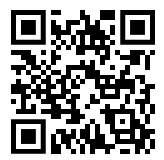 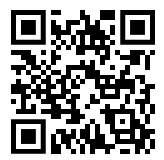 Przesuwając punkt, patrz na strzałkę. Kiedy strzałka staje się zielona?Wypróbuj różne ćwiczenia za pomocą przycisków do przodu i do tyłu. Co możesz zauważyć na temat ruchu punktu i kierunku, w którym wskazują czarne strzałki? Wypełnij tabelę.Zadanie 2: Nomogramy, wykresy i wzoryWeź tablet lub smartfon, zeskanuj kod QR i odpowiedz na poniższe pytania:
 lub na komputerze użyj tego adresu URL: https://www.geogebra.org/m/vgqwcwe4 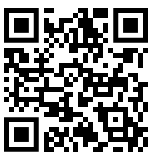 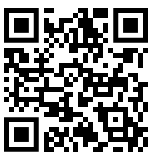 Przesuwaj punkt. Co możesz powiedzieć o zależności pomiędzy położeniem punktu i położeniem strzałki?Naciśnij przycisk śledzenia i przesuń punkt poziomo, co możesz powiedzieć o śladzie strzałki. Wyjaśnij swoje ustalenia.Dołącz punkt do wykresu i sprawdź ślad, a następnie spróbuj . Jaka jest różnica? Wyjaśnij swoje ustalenia.Załóżmy, że wszystkie strzałki są poziome. Jaki wzór będzie pasował? Sprawdź swoje rozwiązanie za pomocą apletu.Zbadaj ślad i . Co możesz powiedzieć na temat różnic?Dwie pionowe osie liczbowe wraz ze śladem strzałek nazywane są nomogramem. Wyjaśnij, co oznacza nomogram dla danej funkcji. Jaka jest rola pierwszej osi liczbowej? A jaka jest rola tego drugiej?Zadanie 3: znajdź formułęWeź tablet lub smartfon, zeskanuj kod QR i odpowiedz na poniższe pytanie: Lub na komputerze użyj tego adresu URL: https://www.geogebra.org/m/kjs873gk Dla każdego z siedmiu nomogramów zapisz wzór, zakładając, że odstęp między liniami siatki jest równy jeden.Ćwiczenie _Opis ruchu w odniesieniu do czarnych strzałek:W górę, w dół, poziomoOpis czarnych strzałek:Skierowane w stronę jednego punktu, równolegle, skierowane w górę, skierowane w dół, skierowane ku sobie, skierowane od siebie1234567Ćwiczeniaformuła 1234567